Begin to get dressed yourself. In a morning can you put on your own clothes? Can you fold up your pyjamas neatly? Can you use the toilet independently? If you are not yet toilet trained, now is the perfect time to work on this Can you recognise your name? Write it out along with a few other names. Can your child pick out their own name?MondayDaily task – enjoy some exercise with your adult Independently get dressed with limited help from your grown up. 01.03.2021 – Task 1 - PhonicsWatch and join in with RWInc video https://youtu.be/1wi-Zg5WSPoAfterwardsWatch and join in with the Fred talk videohttps://youtu.be/Ot6UsSNlcqc01.03.2021 – Task 2 – ReadingListen to the story Farmer Duckhttps://www.youtube.com/watch?v=wn4b9AqiUbw&t=264sDaily task – enjoy creative timeDaily task – enjoy lunch with your adult and tidy upDaily task – enjoy quiet time. Read to your grown up01.03.2021 – Task 3 - MathsAsk your grown up to make you a number 7 number card (see worksheet)Can you find the correct amount of objects to match the numeral. Can you clap, jump etc the correct amount to match the numeral.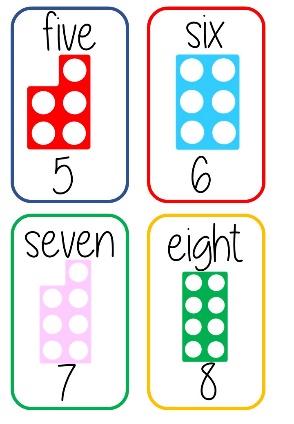 01.03.2021 – Task 4 – RhymeListen and join in with the nursery rhyme of the week Hey Diddle Diddlehttps://www.youtube.com/watch?v=sJiw-edttDYDaily task – enjoy outdoor / fresh air timeTuesdayDaily task – enjoy some exercise with your adult Independently get dressed with limited help from your grown up. 02.03.2021 – Task 1 - PhonicsWatch and join in with RWInc video https://youtu.be/-ejSql9Q7wcAfterwards Watch and join in with the Fred talk videohttps://youtu.be/ME7DY_gC9eE02.03.2021 – Task 2 – Can you listen to the shape songs and name them?https://www.bing.com/videos/search?q=shape+song+youtube&&view=detail&mid=68C1F8A40B766B5682C368C1F8A40B766B5682C3&&FORM=VRDGAR&ru=%2Fvideos%2Fsearch%3Fq%3Dshape%2Bsong%2Byoutube%26FORM%3DHDRSC4Daily task – enjoy creative timeDaily task – enjoy lunch with your adult and tidy upDaily task – enjoy quiet time. Read to your grown up02.03.2021 - Task 3 – TopicCan you draw a circle, square, rectangle and triangle?02.03.2021 – Task 4 – TopicCan you listen to the animal sounds and guess which animal it is?https://www.bbc.co.uk/cbeebies/puzzles/down-on-the-farm-animal-sounds-quizDaily task – enjoy outdoor / fresh air timeWednesdayDaily task – enjoy some exercise with your adult Independently get dressed with limited help from your grown up. 03.03.2021 – Task 1 - PhonicsWatch and join in with RWInc video https://youtu.be/O9T--CdrdWsAfterwardsWatch and join in with the Fred talk videohttps://youtu.be/VI4i3K5sI5A03.03.2021 -  Task 2 – TopicWhat can you find in your fridge / freezer that comes from a cow?Daily task – enjoy creative timeDaily task – enjoy lunch with your adult and tidy upDaily task – enjoy quiet time. Read to your grown up03.03.2021 - Task 3 – TopicCan you make something from the things e.g milk shake, cheese sandwich, cake etc03.03.2021 – Task 4 – TopicComplete the activity on Education City – The right seasonhttps://go.educationcity.com/content/index/42147/1/3/1/null/null/false/false/null/0Daily task – enjoy outdoor / fresh air timeThursdayDaily task – enjoy some exercise with your adult Independently get dressed with limited help from your grown up. World Book Day – Wear your pyjamas and enjoy the bedtime story 04.03.2021 – Task 1 - PhonicsWatch and join in with RWInc video https://youtu.be/z7TdtTRVq6gAfterwardsWatch and join in with the Fred talk videohttps://youtu.be/k2FrD5c5cjI04.03.2021 – Task 2 – TopicUse the link to play the hide and seek game. Can you guess what is hiding?https://www.youtube.com/watch?v=jtYVp0cUX4ADaily task – enjoy creative timeDaily task – enjoy lunch with your adult and tidy upDaily task – enjoy quiet time. Read to your grown up04.03.2021 – Task 3 – TopicCan you play hide and seek with your grown up?Don’t forget to count up to 10 04.03.2021 – Task 4 – MathsCan you complete the activity on Education City – Sizing uphttps://go.educationcity.com/content/index/41858/1/2/1/null/null/false/false/null/0Daily task – enjoy outdoor / fresh air timeFridayDaily task – enjoy some exercise with your adult Independently get dressed with limited help from your grown up. 05.03.2021 – Task 1 - PhonicsWatch and join in with RWInc video https://youtu.be/mBR6AXALL4AAfterwardsWatch and join in with the Fred talk videohttps://youtu.be/v6TaraFKfZM05.03.2021 – Task 2 – PhysicalCan you listen and join in with the songs by The Sticky kids – https://www.youtube.com/watch?v=eyve-3QFM-ADaily task – enjoy creative timeDaily task – enjoy lunch with your adult and tidy upDaily task – enjoy quiet time. Read to your grown up05.03.2021 – TopicListen to the story What the Ladybird heardhttps://www.youtube.com/watch?v=-gRfCIUKDuYListen to the song What the ladybird heardhttps://www.youtube.com/watch?v=7NbyiDpY6WwThis will be the story we will be covering in the next few weeks at school05.03.2021 – Fine motorUse your own dough or use the recipe below to make your own.Recipe: 1 cup of flour½ cup of salt1tbsp vegetable oil1 cup waterJoin in with a new dough disco – Down in the junglehttps://www.youtube.com/watch?v=o9D5lfqZF3o&t=89sDaily task – enjoy outdoor / fresh air time